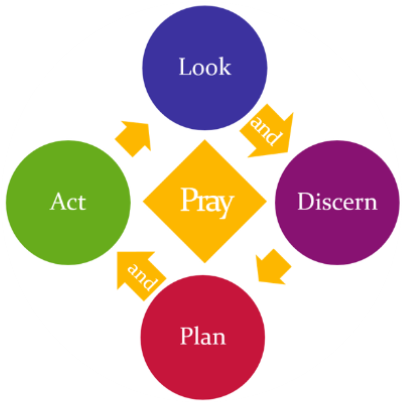 Our mission context: the area, people, places we serve       Now?           Changes anticipated over the next five years? Where we see signs of God at work locally              Where we see growth / encouragements and what we can build on /develop from theseOur strengths, weaknesses, opportunities and threats as we see them as a parish/benefice:Our strengths, weaknesses, opportunities and threats as we see them as a parish/benefice:Our strengths, weaknesses, opportunities and threats as we see them as a parish/benefice:Our strengths, weaknesses, opportunities and threats as we see them as a parish/benefice:Our strengths, weaknesses, opportunities and threats as we see them as a parish/benefice:Our strengths, weaknesses, opportunities and threats as we see them as a parish/benefice:Our strengths, weaknesses, opportunities and threats as we see them as a parish/benefice:StrengthsWeaknessesWeaknessesOpportunitiesOpportunitiesChallengesChallengesPeople and Resources: Now? Anticipated?      Think about clergy and lay ministers, parish officers, new ministries, vocations, opportunities/needs for deployment etcPeople and Resources: Now? Anticipated?      Think about clergy and lay ministers, parish officers, new ministries, vocations, opportunities/needs for deployment etcPeople and Resources: Now? Anticipated?      Think about clergy and lay ministers, parish officers, new ministries, vocations, opportunities/needs for deployment etcPeople and Resources: Now? Anticipated?      Think about clergy and lay ministers, parish officers, new ministries, vocations, opportunities/needs for deployment etcPeople and Resources: Now? Anticipated?      Think about clergy and lay ministers, parish officers, new ministries, vocations, opportunities/needs for deployment etcPeople and Resources: Now? Anticipated?      Think about clergy and lay ministers, parish officers, new ministries, vocations, opportunities/needs for deployment etcPeople and Resources: Now? Anticipated?      Think about clergy and lay ministers, parish officers, new ministries, vocations, opportunities/needs for deployment etcOur current vision for this parish/benefice in five years time    Our current vision for this parish/benefice in five years time    Our current vision for this parish/benefice in five years time    Our current vision for this parish/benefice in five years time    Our current vision for this parish/benefice in five years time    Our current vision for this parish/benefice in five years time    Our current vision for this parish/benefice in five years time    Looking back – Celebrating what we achieved in 2017Looking back – Celebrating what we achieved in 2017Looking forward - Action we are planning for 2018/19 (2020?)Looking forward - Action we are planning for 2018/19 (2020?)How we will tell how we’ve done – what we are hoping to achieve through our action How we will tell how we’ve done – what we are hoping to achieve through our action MISSION           Shared Priority 1:  Growing Christians and church all ages and backgrounds (spiritual and numerical growth) MISSION           Shared Priority 1:  Growing Christians and church all ages and backgrounds (spiritual and numerical growth) MISSION           Shared Priority 1:  Growing Christians and church all ages and backgrounds (spiritual and numerical growth) MISSION           Shared Priority 1:  Growing Christians and church all ages and backgrounds (spiritual and numerical growth) MISSION           Shared Priority 1:  Growing Christians and church all ages and backgrounds (spiritual and numerical growth) MISSION           Shared Priority 1:  Growing Christians and church all ages and backgrounds (spiritual and numerical growth)  MISSION        Shared Priority 2: Contributing to the Common Good – transforming lives and communities MISSION        Shared Priority 2: Contributing to the Common Good – transforming lives and communities MISSION        Shared Priority 2: Contributing to the Common Good – transforming lives and communities MISSION        Shared Priority 2: Contributing to the Common Good – transforming lives and communities MISSION        Shared Priority 2: Contributing to the Common Good – transforming lives and communities MISSION        Shared Priority 2: Contributing to the Common Good – transforming lives and communitiesMINISTRY      “Reimagining” ministry  - sharing ministry and equipping lay and ordained for ministry in 21st centuryMINISTRY      “Reimagining” ministry  - sharing ministry and equipping lay and ordained for ministry in 21st centuryMINISTRY      “Reimagining” ministry  - sharing ministry and equipping lay and ordained for ministry in 21st centuryMINISTRY      “Reimagining” ministry  - sharing ministry and equipping lay and ordained for ministry in 21st centuryMINISTRY      “Reimagining” ministry  - sharing ministry and equipping lay and ordained for ministry in 21st centuryMINISTRY      “Reimagining” ministry  - sharing ministry and equipping lay and ordained for ministry in 21st centuryRESOURCES Part 1: Focusing our resources – money, buildings, time, people etc -  where there is greatest mission need and opportunityRESOURCES Part 1: Focusing our resources – money, buildings, time, people etc -  where there is greatest mission need and opportunityRESOURCES Part 1: Focusing our resources – money, buildings, time, people etc -  where there is greatest mission need and opportunityRESOURCES Part 1: Focusing our resources – money, buildings, time, people etc -  where there is greatest mission need and opportunityRESOURCES Part 1: Focusing our resources – money, buildings, time, people etc -  where there is greatest mission need and opportunityRESOURCES Part 1: Focusing our resources – money, buildings, time, people etc -  where there is greatest mission need and opportunityRESOURCES Part 2: Specific training and support requestsRESOURCES Part 2: Specific training and support requestsRESOURCES Part 2: Specific training and support requestsRESOURCES Part 2: Specific training and support requestsRESOURCES Part 2: Specific training and support requestsRESOURCES Part 2: Specific training and support requests